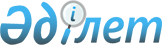 О внесении изменений в решение маслихата района от 7 сентября 2012 года № 73 "Об утверждении Правил оказания жилищной помощи"
					
			Утративший силу
			
			
		
					Решение Жанакорганского районного маслихата Кызылординской области от 05 мая 2015 года N 283. Зарегистрировано Департаментом юстиции Кызылординской области 28 мая 2015 года N 4996. Утратило силу решением Жанакорганского районного маслихата Кызылординской области от 26 декабря 2017 года № 05-16/191
      Сноска. Утратило силу решением Жанакорганского районного маслихата Кызылординской области от 26.12.2017 № 05-16/191 (вводится в действие со дня первого официального опубликования).
      В соответствии с Законами Республики Казахстан "О нормативных правовых актах" от 24 марта 1998 года, "О местном государственном управлении и самоуправлении в Республике Казахстан" от 23 января 2001 года маслихат Жанакорганского района РЕШИЛ:
      1. Внести в решение районного маслихата от 7 сентября 2012 года № 73 "Об утверждении Правил оказания жилищной помощи" (зарегистрировано в Реестре государственной регистрации нормативных правовых актов за номерам 4327, опубликовано в районной газете Жаңақорған тынысы" от 3 ноября 2012 года в № 90) "следующие изменения:
      в Правилах оказания жилищной помощи, утвержденных указанным решением:
      подпункт 1) пункта 1 изложить в следующей новой редакции:
      "1) расходов на содержание общего имущества объекта кондоминиума семьям (гражданам), проживающим в приватизированных жилищах или являющимся нанимателями (поднанимателям) жилых помещений (квартир) в государственном жилищном фонде;".
      пунк 3 изложить в следующей новой редакции:
      "3. Назначение жилишной помощи осуществляется коммунальным государственным учреждением "Жанакорганский районный отдел занятости, социальных программ и регистрации актов гражданского состояния" (далее - уполномоченный орган)".
      2. Настоящее решение вводится в действие по истечении десяти календарных дней после дня первого официального опубликования.
					© 2012. РГП на ПХВ «Институт законодательства и правовой информации Республики Казахстан» Министерства юстиции Республики Казахстан
				
      Председатель очередной ХХХХІІ сессии
маслихата Жанакорганского района

А. Налибаев

      Секретарь маслихата
Жанакорганского района

А. Налибаев
